Exhibit P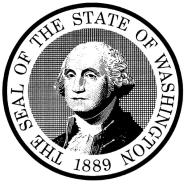 Superior Court of Washington						County of Kitsap	SUPERIOR COURT FOR THE STATE OF WASHINGTONIN AND FOR KITSAP COUNTYCOMES NOW the  Petitioner/Plaintiff    Respondent/Defendant who hereby certifies that s/he affirmatively contacted the opposing party/attorney on _________________________ at _______ am / pm to attempt good faith settlement discussions per KCLCR 16(a)(7) or KCLFLR 6(b).   Attorney for the  Petitioner/Plaintiff    Respondent/Defendant additionally certifies that s/he has properly prepared his/her client to engage in serious, good faith negotiations at the settlement conference, up to and including the development of a specific settlement position in advance of the settlement conference. Settlement discussions have been unsuccessful, requiring the need to proceed with the mandatory settlement conference scheduled on ______________________________________.Dated:  __________________, 20____		___________________________________	 Petitioner/Plaintiff/Attorney of Record	 Respondent/Defendant/Attorney of Record  ,  Petitioner(s)/Plaintiff(s)  v.  ,Respondent(s)/Defendant(s)  	No. CERTIFICATION OF SETTLEMENT ATTEMPT